Plotting Harder Non-Linear GraphsPlotting Harder Non-Linear GraphsPlotting Harder Non-Linear Graphs(a)(b)(c)Plot the graph of  between  and Plot the graph of  from  to Plot the graph of from  to 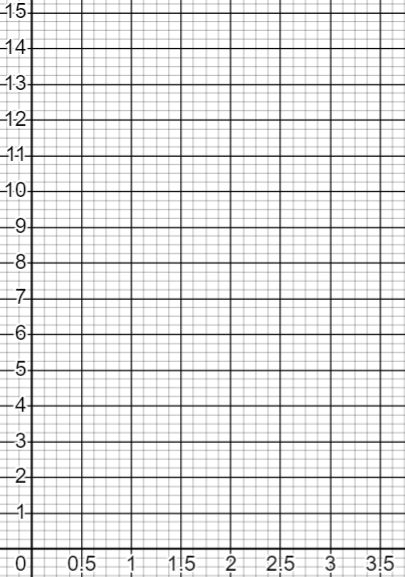 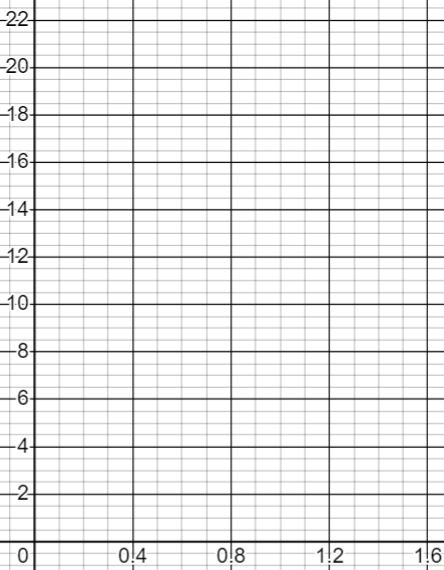 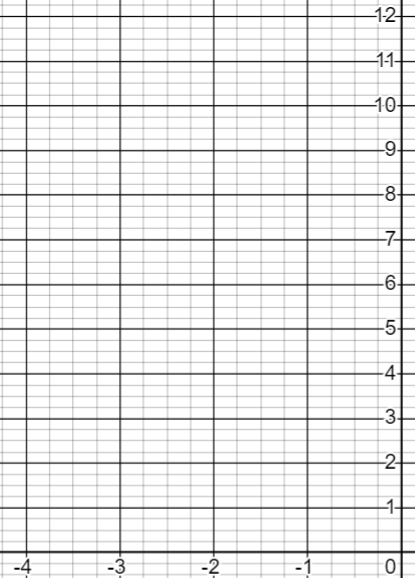 